Pre-Algebra - Chapter 4
Graphing & Writing Linear EquationsWe will be doing this Chapter using a flipped classroom model.  At home, you will be required to watch a video to complete your notes.  In class the next day, we will work on the assignment for the section.  To find the videos, use the QR code below or go to trumanmath8.weebly.com, find the Pre-Algebra page and click on the appropriate chapter.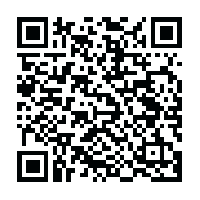 Name __________________________________Hour _________4.4 - Graphing Linear Equations in Slope-Intercept Form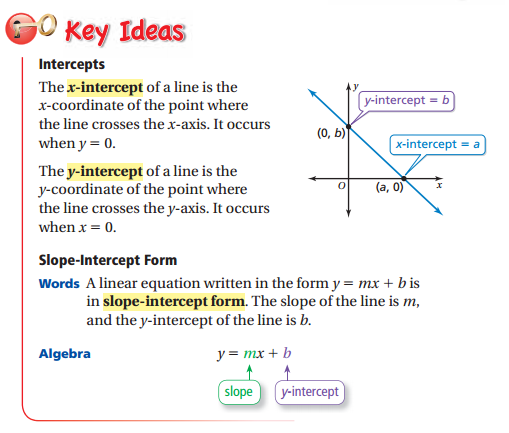 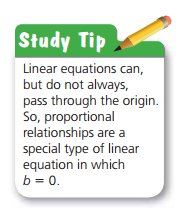 Example 1: Identifying Slopes and y-InterceptsFind the slope and the y-intercept of the graph of each linear equation. y = x + 4					4.  y = 3x	On Your Own: Find the slope and the y-intercept of the graph of the linear equation.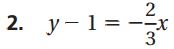 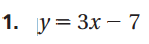 Example 2: Graphing a Linear Equation in Slope-Intercept FormGraph y = −3x + 3. Identify the x-intercept.
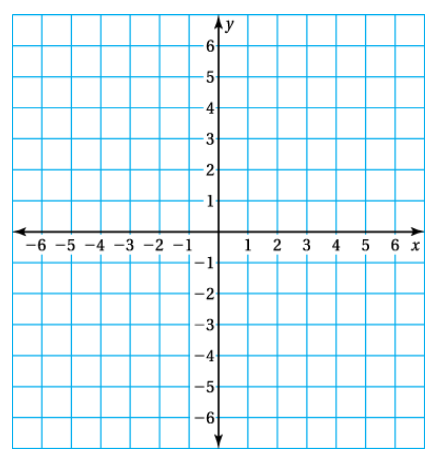 Step 1: Find the slope and the y-intercept.	m = ______	b = ______Step 2: Plot the y-interceptStep 3: Use the slope to find other points and draw a line. Step 4: Locate the x-intercept. Example 3: Real Life Application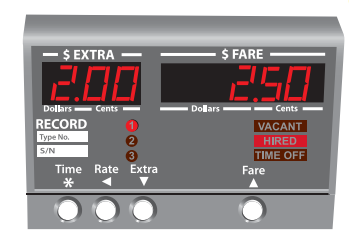 The cost y (in dollars) of taking a taxi x miles is y = 2.5x + 2. (a) Graph the equation. 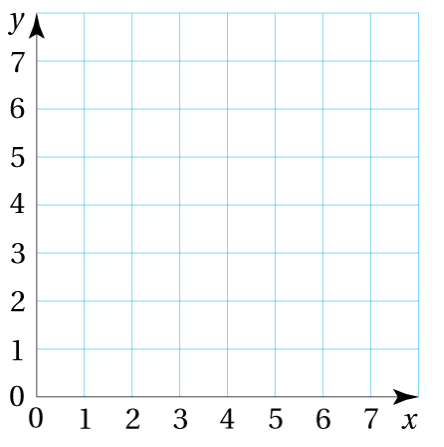 (b) Interpret the y-intercept and the slope. On Your Own: Graph the linear equation. Identify the x-intercept. 3. m = ______b = ______x-int: ______

4.  m = ______b = ______x-int: ______5. In Example 3, the cost y (in dollars) of taking a different taxi x miles is y = 2x + 1.5. Interpret the y-intercept and the slope.4.5 - Graphing Linear Equations in Standard Form – Part 1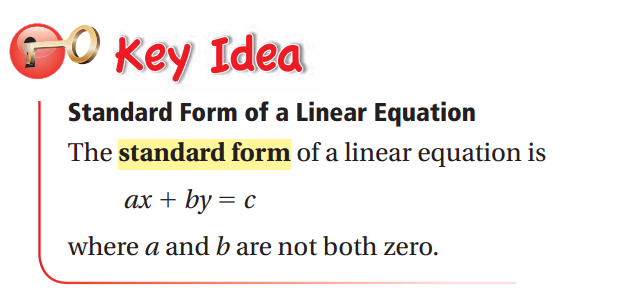 Graphing a Linear Equation in Standard FormStep 1: Change the equation from standard form to slope-intercept form (y = mx + b).Step 2: Use the slope and the y-intercept to graph the equation.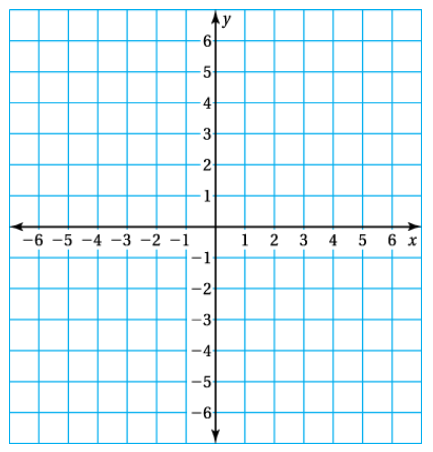 Example 1:  Graph −2x + 3y = −6On Your Own: Graph the linear equation.  Follow the steps above.4.5 - Graphing Linear Equations in Standard Form – Part 2y-Intercept (b):  The place where a line crosses the y-axis.		  x-Intercept: The place where a line crosses the x-axis. Determine the x and y intercept of each of the following: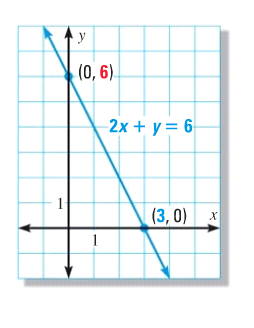 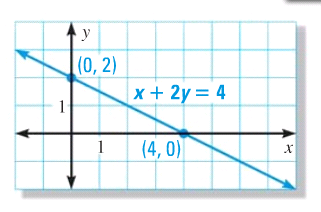 x-intercept = _____    x-intercept = ____y-intercept = _____ 					y-intercept = _____Graphing a Linear Equation in Standard Form – Using InterceptsStep 1: 	To find the x-intercept, substitute 0 in for y.	To find the y intercept, substitute 0 in for x.Step 2: 	Graph the equation.Example 2:  Graph  using intercepts.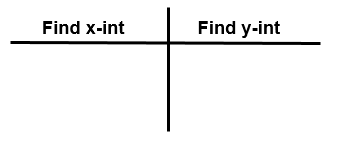 x-int:  ________			y-int:  ________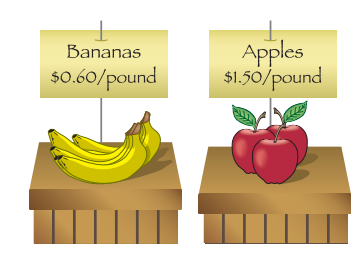 Example 3: Real Life ApplicationYou have $6 to spend on apples and bananas. (a) Graph the equation 1.5x + 0.6y = 6, where x is the number of pounds of apples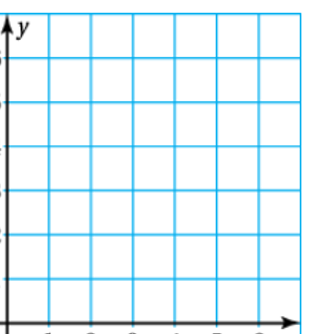 and y is the number of pounds of bananas.. (b) Interpret the intercepts.On Your Own: Graph the linear equation using intercepts.5.  					6. 4.6 - Writing Equations in Slope-Intercept FormExample 1: Write an equation of the line in slope-intercept form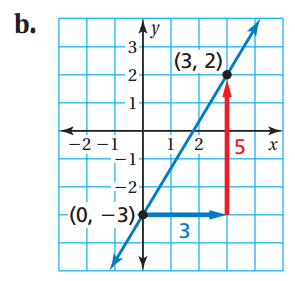 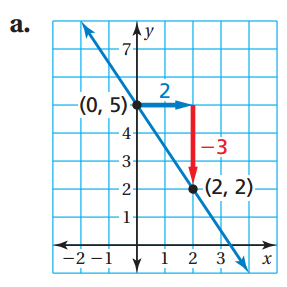 On Your Own: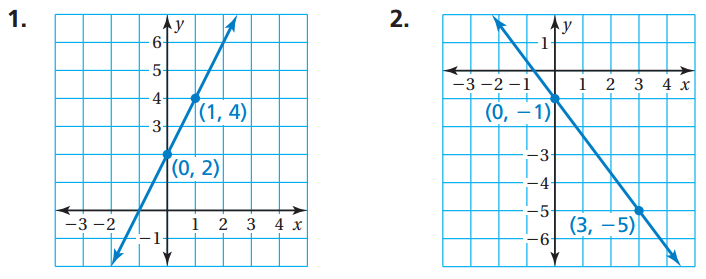 Example 2: Writing an Equation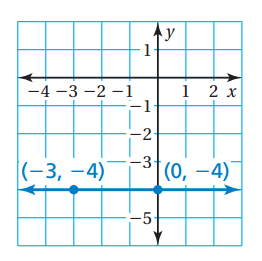 Which equation is shown in the graph?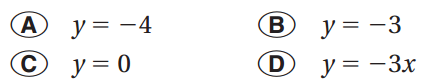 Example 3: Real-Life ApplicationThe graph below shows the distance remaining to complete a tunnel. 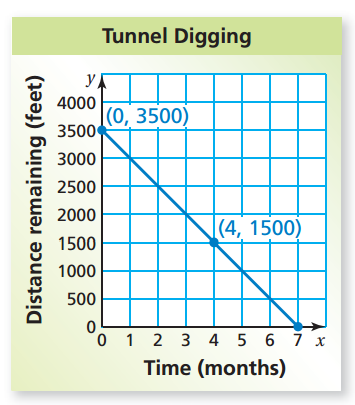 (a) Write an equation that represents the distance                                                  y (in feet) remaining after x months. 







(b) How much time does it take to complete the tunnel?On Your Own:  Write an equation in slope intercept form for the line that passes through the points  (0, 5) and (4, 5).  Find the slope and y-intercept first.4.7 – Writing Equations in Point-Slope Form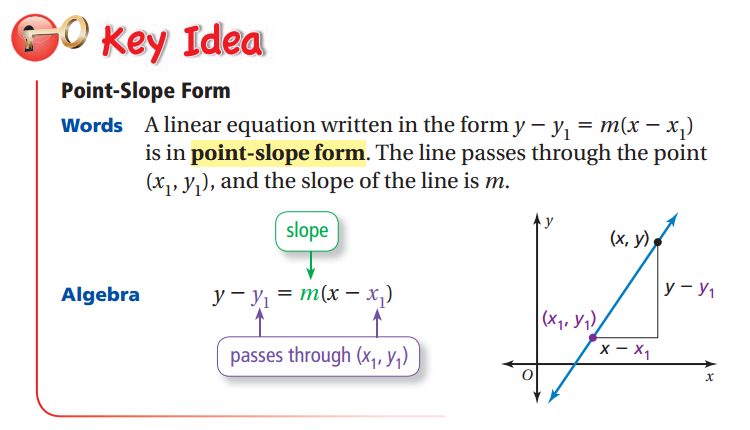 Example 1: Writing an Equation Using a Slope and a PointWrite in point-slope form an equation of the line that passes through the point (−6, 1) with slope .On Your Own: Write in point-slope form an equation of the line that passes through the given point and has the given slope.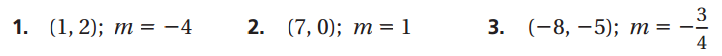 Example 2: Writing an Equation Using Two PointsWrite in slope-intercept form an equation of the line that passes through the points (2, 4) and (5, −2).On Your Own: Write in slope-intercept form an equation of the line that passes through the given points.  4.  ( – 2, 1), ( 3, – 4)				5.  (– 5, – 5), (–3, 3)